ANEXO IActa de hallazgo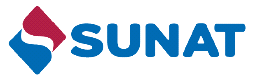 ACTA DE HALLAZGO Nº AAA-BBBB-CCCC-DDDDDDConsignar la siguiente estructura del documento: Aduana (AAA), puesto de control (BBBB), Año (CCCC) y número (DDDDDD) Ejm: 172-0300-2017-000130REVERSO DEL ACTA DE HALLAZGOHOJA ADICIONAL PARA DESCRIPCIÓN DE BIENESTIPO TIM                                                        Página: __ /__11DATOS GENERALES DE LA ACCIÓN DE CONTROL DATOS GENERALES DE LA ACCIÓN DE CONTROL DATOS GENERALES DE LA ACCIÓN DE CONTROL DATOS GENERALES DE LA ACCIÓN DE CONTROL DATOS GENERALES DE LA ACCIÓN DE CONTROL DATOS GENERALES DE LA ACCIÓN DE CONTROL DATOS GENERALES DE LA ACCIÓN DE CONTROL DATOS GENERALES DE LA ACCIÓN DE CONTROL DATOS GENERALES DE LA ACCIÓN DE CONTROL DATOS GENERALES DE LA ACCIÓN DE CONTROL DATOS GENERALES DE LA ACCIÓN DE CONTROL DATOS GENERALES DE LA ACCIÓN DE CONTROL DATOS GENERALES DE LA ACCIÓN DE CONTROL DATOS GENERALES DE LA ACCIÓN DE CONTROL DATOS GENERALES DE LA ACCIÓN DE CONTROL DATOS GENERALES DE LA ACCIÓN DE CONTROL   1.1 Fecha/hora inicio  1.1 Fecha/hora inicio  1.1 Fecha/hora inicio  1.1 Fecha/hora inicio1.2 Fecha/hora fin1.2 Fecha/hora fin1.3 Acción1.3 Acción1.4 Nº Acción1.5 Dirección del lugar de la acción de control1.5 Dirección del lugar de la acción de control1.5 Dirección del lugar de la acción de control1.5 Dirección del lugar de la acción de control1.5 Dirección del lugar de la acción de control1.5 Dirección del lugar de la acción de control1.5 Dirección del lugar de la acción de control1.6 Nombre de la acción de control1.6 Nombre de la acción de control22IDENTIFICACIÓN DEL INTERVENIDO O RESPONSABLE DE LOS BIENESIDENTIFICACIÓN DEL INTERVENIDO O RESPONSABLE DE LOS BIENESIDENTIFICACIÓN DEL INTERVENIDO O RESPONSABLE DE LOS BIENESIDENTIFICACIÓN DEL INTERVENIDO O RESPONSABLE DE LOS BIENESIDENTIFICACIÓN DEL INTERVENIDO O RESPONSABLE DE LOS BIENESIDENTIFICACIÓN DEL INTERVENIDO O RESPONSABLE DE LOS BIENESIDENTIFICACIÓN DEL INTERVENIDO O RESPONSABLE DE LOS BIENESIDENTIFICACIÓN DEL INTERVENIDO O RESPONSABLE DE LOS BIENESIDENTIFICACIÓN DEL INTERVENIDO O RESPONSABLE DE LOS BIENESIDENTIFICACIÓN DEL INTERVENIDO O RESPONSABLE DE LOS BIENESIDENTIFICACIÓN DEL INTERVENIDO O RESPONSABLE DE LOS BIENESIDENTIFICACIÓN DEL INTERVENIDO O RESPONSABLE DE LOS BIENESIDENTIFICACIÓN DEL INTERVENIDO O RESPONSABLE DE LOS BIENESIDENTIFICACIÓN DEL INTERVENIDO O RESPONSABLE DE LOS BIENESIDENTIFICACIÓN DEL INTERVENIDO O RESPONSABLE DE LOS BIENESIDENTIFICACIÓN DEL INTERVENIDO O RESPONSABLE DE LOS BIENES2.1 Forma de identificación2.1 Forma de identificación2.1 Forma de identificación2.1 Forma de identificación2.1 Forma de identificación2.2 Tipo de persona2.2 Tipo de persona2.2 Tipo de persona2.2 Tipo de persona2.3 Apellidos y nombres2.3 Apellidos y nombres2.3 Apellidos y nombres2.3 Apellidos y nombres2.3 Apellidos y nombres2.3 Apellidos y nombres2.3 Apellidos y nombres2.3 Apellidos y nombres2.3 Apellidos y nombres2.4 Tipo documento2.4 Tipo documento2.4 Tipo documento2.4 Tipo documento2.4 Tipo documento2.5 Nº Doc. identidad2.5 Nº Doc. identidad2.5 Nº Doc. identidad2.5 Nº Doc. identidad2.6 Domicilio (calle, av., jr./Nº/interior o dpto./u rb./distrito/provincia/dpto.)2.6 Domicilio (calle, av., jr./Nº/interior o dpto./u rb./distrito/provincia/dpto.)2.6 Domicilio (calle, av., jr./Nº/interior o dpto./u rb./distrito/provincia/dpto.)2.6 Domicilio (calle, av., jr./Nº/interior o dpto./u rb./distrito/provincia/dpto.)2.6 Domicilio (calle, av., jr./Nº/interior o dpto./u rb./distrito/provincia/dpto.)2.6 Domicilio (calle, av., jr./Nº/interior o dpto./u rb./distrito/provincia/dpto.)2.6 Domicilio (calle, av., jr./Nº/interior o dpto./u rb./distrito/provincia/dpto.)2.6 Domicilio (calle, av., jr./Nº/interior o dpto./u rb./distrito/provincia/dpto.)2.6 Domicilio (calle, av., jr./Nº/interior o dpto./u rb./distrito/provincia/dpto.)2.7 Nacionalidad2.7 Nacionalidad2.7 Nacionalidad2.7 Nacionalidad2.7 Nacionalidad2.8 Edad 2.8 Edad 2.8 Edad 2.8 Edad 2.9 Sexo                    M                                                                    F      2.9 Sexo                    M                                                                    F      2.9 Sexo                    M                                                                    F      2.9 Sexo                    M                                                                    F      2.9 Sexo                    M                                                                    F      2.9 Sexo                    M                                                                    F      2.9 Sexo                    M                                                                    F      2.9 Sexo                    M                                                                    F      2.9 Sexo                    M                                                                    F      Nombre o razón social (importador/exportador/consignatario/remitente/empresa)Nombre o razón social (importador/exportador/consignatario/remitente/empresa)Nombre o razón social (importador/exportador/consignatario/remitente/empresa)Nombre o razón social (importador/exportador/consignatario/remitente/empresa)Nombre o razón social (importador/exportador/consignatario/remitente/empresa)Nombre o razón social (importador/exportador/consignatario/remitente/empresa)Nombre o razón social (importador/exportador/consignatario/remitente/empresa)Nombre o razón social (importador/exportador/consignatario/remitente/empresa)Nombre o razón social (importador/exportador/consignatario/remitente/empresa)Nombre o razón social (importador/exportador/consignatario/remitente/empresa)Nombre o razón social (importador/exportador/consignatario/remitente/empresa)Nombre o razón social (importador/exportador/consignatario/remitente/empresa)Nombre o razón social (importador/exportador/consignatario/remitente/empresa)Nombre o razón social (importador/exportador/consignatario/remitente/empresa)Nombre o razón social (importador/exportador/consignatario/remitente/empresa)Nombre o razón social (importador/exportador/consignatario/remitente/empresa)Nombre o razón social (importador/exportador/consignatario/remitente/empresa)Nombre o razón social (importador/exportador/consignatario/remitente/empresa)2.7 Tipo documento2.7 Tipo documento2.7 Tipo documento2.7 Tipo documento2.7 Tipo documento2.8 Numero documento2.8 Numero documento2.9 Nombre/razón social2.9 Nombre/razón social2.9 Nombre/razón social2.9 Nombre/razón social2.9 Nombre/razón social2.10 Domicilio/dirección 2.10 Domicilio/dirección 2.10 Domicilio/dirección 2.10 Domicilio/dirección 2.10 Domicilio/dirección 2.10 Domicilio/dirección 33DATOS DEL TRANSPORTEDATOS DEL TRANSPORTEDATOS DEL TRANSPORTEDATOS DEL TRANSPORTEDATOS DEL TRANSPORTEDATOS DEL TRANSPORTEDATOS DEL TRANSPORTEDATOS DEL TRANSPORTEDATOS DEL TRANSPORTEDATOS DEL TRANSPORTE4DATOS DEL DESPACHO ADUANERODATOS DEL DESPACHO ADUANERODATOS DEL DESPACHO ADUANERODATOS DEL DESPACHO ADUANERODATOS DEL DESPACHO ADUANERO3.1 Empresa transporte3.1 Empresa transporte3.1 Empresa transporte3.1 Empresa transporte3.1 Empresa transporte3.2 Tipo vehículo3.3 Matrícula/número de vuelo3.3 Matrícula/número de vuelo3.3 Matrícula/número de vuelo3.3 Matrícula/número de vuelo3.3 Matrícula/número de vuelo3.3 Matrícula/número de vuelo4.1 Régimen aduanero4.1 Régimen aduanero4.1 Régimen aduanero4.1 Régimen aduanero4.1 Régimen aduanero4.1 Régimen aduanero3.5 País procedencia/escalas/destino3.5 País procedencia/escalas/destino3.5 País procedencia/escalas/destino3.5 País procedencia/escalas/destino3.5 País procedencia/escalas/destino3.5 País procedencia/escalas/destino3.6 Ciudad o aeropuerto de origen/escalas/destino3.6 Ciudad o aeropuerto de origen/escalas/destino3.6 Ciudad o aeropuerto de origen/escalas/destino3.6 Ciudad o aeropuerto de origen/escalas/destino3.6 Ciudad o aeropuerto de origen/escalas/destino3.6 Ciudad o aeropuerto de origen/escalas/destino4.2 Nº de declaración4.2 Nº de declaración4.2 Nº de declaración4.2 Nº de declaración4.2 Nº de declaración4.3 Fecha55FUNDAMENTO DE HECHOFUNDAMENTO DE HECHOFUNDAMENTO DE HECHOFUNDAMENTO DE HECHOFUNDAMENTO DE HECHOFUNDAMENTO DE HECHOFUNDAMENTO DE HECHOFUNDAMENTO DE HECHO6FUNDAMENTO DE DERECHOFUNDAMENTO DE DERECHOFUNDAMENTO DE DERECHOFUNDAMENTO DE DERECHOFUNDAMENTO DE DERECHOFUNDAMENTO DE DERECHOFUNDAMENTO DE DERECHO77DESCRIPCIÓN DE LOS BIENESDESCRIPCIÓN DE LOS BIENESDESCRIPCIÓN DE LOS BIENESDESCRIPCIÓN DE LOS BIENESDESCRIPCIÓN DE LOS BIENESDESCRIPCIÓN DE LOS BIENESDESCRIPCIÓN DE LOS BIENESDESCRIPCIÓN DE LOS BIENESDESCRIPCIÓN DE LOS BIENESDESCRIPCIÓN DE LOS BIENESDESCRIPCIÓN DE LOS BIENESDESCRIPCIÓN DE LOS BIENESDESCRIPCIÓN DE LOS BIENESDESCRIPCIÓN DE LOS BIENESDESCRIPCIÓN DE LOS BIENESDESCRIPCIÓN DE LOS BIENES7.1 Nº7.1 Nº7.1 Nº7.2 Cant.7.3 U.Med.7.3 U.Med.7.4Descripción7.4Descripción7.4Descripción7.4Descripción7.4Descripción7.4Descripción7.4Descripción7.4Descripción7.5 Observaciones7.5 Observaciones7.5 Observaciones7.5 Observaciones88OBSERVACIONESOBSERVACIONESOBSERVACIONESOBSERVACIONESOBSERVACIONESOBSERVACIONESOBSERVACIONESOBSERVACIONESOBSERVACIONESOBSERVACIONESOBSERVACIONESOBSERVACIONESOBSERVACIONESOBSERVACIONESOBSERVACIONESOBSERVACIONES8.1 RUC/serie y N° guía de remisión8.1 RUC/serie y N° guía de remisión8.1 RUC/serie y N° guía de remisión8.1 RUC/serie y N° guía de remisión8.1 RUC/serie y N° guía de remisión8.1 RUC/serie y N° guía de remisión8.2 Método de detección8.2 Método de detección8.2 Método de detección8.2 Método de detección8.3 Equipamiento8.3 Equipamiento8.3 Equipamiento8.3 Equipamiento8.4 Ambientes del medio de transporte8.4 Ambientes del medio de transporte8.4 Ambientes del medio de transporte8.4 Ambientes del medio de transporte99SERVIDOR ADUANEROSERVIDOR ADUANEROSERVIDOR ADUANEROSERVIDOR ADUANERO10MINISTERIO PÚBLICO / OTROS PARTICIPANTESMINISTERIO PÚBLICO / OTROS PARTICIPANTESMINISTERIO PÚBLICO / OTROS PARTICIPANTESMINISTERIO PÚBLICO / OTROS PARTICIPANTESMINISTERIO PÚBLICO / OTROS PARTICIPANTESMINISTERIO PÚBLICO / OTROS PARTICIPANTESMINISTERIO PÚBLICO / OTROS PARTICIPANTES11INTERVENIDO / RESPONSABLE INTERVENIDO / RESPONSABLE INTERVENIDO / RESPONSABLE FIRMA/REGISTRO                                                                FIRMA/REGISTRO                                                                FIRMA/REGISTRO                                                                FIRMA/REGISTRO                                                                FIRMA/REGISTRO                                                                FIRMA/REGISTRO                                                                        FIRMA/SELLO                                           FIRMA/SELLO        FIRMA/SELLO                                           FIRMA/SELLO        FIRMA/SELLO                                           FIRMA/SELLO        FIRMA/SELLO                                           FIRMA/SELLO        FIRMA/SELLO                                           FIRMA/SELLO        FIRMA/SELLO                                           FIRMA/SELLO        FIRMA/SELLO                                           FIRMA/SELLO        FIRMA/SELLO                                           FIRMA/SELLOFIRMA/HUELLA DIGITALNombre y DNIFIRMA/HUELLA DIGITALNombre y DNIFIRMA/HUELLA DIGITALNombre y DNIFIRMA/HUELLA DIGITALNombre y DNI12ENTREGA A LA AUTORIDAD COMPETENTEENTREGA A LA AUTORIDAD COMPETENTEENTREGA A LA AUTORIDAD COMPETENTEENTREGA A LA AUTORIDAD COMPETENTEENTREGA A LA AUTORIDAD COMPETENTEENTREGA A LA AUTORIDAD COMPETENTEENTREGA A LA AUTORIDAD COMPETENTEENTREGA A LA AUTORIDAD COMPETENTEENTREGA A LA AUTORIDAD COMPETENTEENTREGA A LA AUTORIDAD COMPETENTEENTREGA A LA AUTORIDAD COMPETENTEENTREGA A LA AUTORIDAD COMPETENTEENTREGA A LA AUTORIDAD COMPETENTEENTREGA A LA AUTORIDAD COMPETENTEENTREGA A LA AUTORIDAD COMPETENTEENTREGA A LA AUTORIDAD COMPETENTEENTREGA A LA AUTORIDAD COMPETENTE12.1 Fecha/Hora12.1 Fecha/Hora12.1 Fecha/Hora12.1 Fecha/Hora12.1 Fecha/Hora12.1 Fecha/Hora12.1 Fecha/Hora12.1 Fecha/Hora12.1 Fecha/Hora12.2 AUTORIDAD COMPETENTE QUE RECIBE12.2 AUTORIDAD COMPETENTE QUE RECIBE12.2 AUTORIDAD COMPETENTE QUE RECIBE12.2 AUTORIDAD COMPETENTE QUE RECIBE12.2 AUTORIDAD COMPETENTE QUE RECIBE12.2 AUTORIDAD COMPETENTE QUE RECIBE12.2 AUTORIDAD COMPETENTE QUE RECIBE12.2 AUTORIDAD COMPETENTE QUE RECIBE12.2 AUTORIDAD COMPETENTE QUE RECIBE                    12.3 REGISTRO Y FIRMA DEL SERVIDOR QUE ENTREGA                    12.3 REGISTRO Y FIRMA DEL SERVIDOR QUE ENTREGA                    12.3 REGISTRO Y FIRMA DEL SERVIDOR QUE ENTREGA                    12.3 REGISTRO Y FIRMA DEL SERVIDOR QUE ENTREGA                    12.3 REGISTRO Y FIRMA DEL SERVIDOR QUE ENTREGA                    12.3 REGISTRO Y FIRMA DEL SERVIDOR QUE ENTREGA                    12.3 REGISTRO Y FIRMA DEL SERVIDOR QUE ENTREGA                    12.3 REGISTRO Y FIRMA DEL SERVIDOR QUE ENTREGA                    12.3 REGISTRO Y FIRMA DEL SERVIDOR QUE ENTREGA               12.4 NOMBRE REGISTRO Y FIRMA DEL PERSONAL QUE RECIBE               12.4 NOMBRE REGISTRO Y FIRMA DEL PERSONAL QUE RECIBE               12.4 NOMBRE REGISTRO Y FIRMA DEL PERSONAL QUE RECIBE               12.4 NOMBRE REGISTRO Y FIRMA DEL PERSONAL QUE RECIBE               12.4 NOMBRE REGISTRO Y FIRMA DEL PERSONAL QUE RECIBE               12.4 NOMBRE REGISTRO Y FIRMA DEL PERSONAL QUE RECIBE               12.4 NOMBRE REGISTRO Y FIRMA DEL PERSONAL QUE RECIBE               12.4 NOMBRE REGISTRO Y FIRMA DEL PERSONAL QUE RECIBE               12.4 NOMBRE REGISTRO Y FIRMA DEL PERSONAL QUE RECIBENombre de la intendencia de aduana que generó la acción (dirección y teléfono) En caso de que el intervenido o responsable de los bienes se niegue a firmar o consignar su huella digital, se deja constancia de ello en el rubro 8) Observaciones.Nombre de la intendencia de aduana que generó la acción (dirección y teléfono) En caso de que el intervenido o responsable de los bienes se niegue a firmar o consignar su huella digital, se deja constancia de ello en el rubro 8) Observaciones.Nombre de la intendencia de aduana que generó la acción (dirección y teléfono) En caso de que el intervenido o responsable de los bienes se niegue a firmar o consignar su huella digital, se deja constancia de ello en el rubro 8) Observaciones.Nombre de la intendencia de aduana que generó la acción (dirección y teléfono) En caso de que el intervenido o responsable de los bienes se niegue a firmar o consignar su huella digital, se deja constancia de ello en el rubro 8) Observaciones.Nombre de la intendencia de aduana que generó la acción (dirección y teléfono) En caso de que el intervenido o responsable de los bienes se niegue a firmar o consignar su huella digital, se deja constancia de ello en el rubro 8) Observaciones.Nombre de la intendencia de aduana que generó la acción (dirección y teléfono) En caso de que el intervenido o responsable de los bienes se niegue a firmar o consignar su huella digital, se deja constancia de ello en el rubro 8) Observaciones.Nombre de la intendencia de aduana que generó la acción (dirección y teléfono) En caso de que el intervenido o responsable de los bienes se niegue a firmar o consignar su huella digital, se deja constancia de ello en el rubro 8) Observaciones.Nombre de la intendencia de aduana que generó la acción (dirección y teléfono) En caso de que el intervenido o responsable de los bienes se niegue a firmar o consignar su huella digital, se deja constancia de ello en el rubro 8) Observaciones.Nombre de la intendencia de aduana que generó la acción (dirección y teléfono) En caso de que el intervenido o responsable de los bienes se niegue a firmar o consignar su huella digital, se deja constancia de ello en el rubro 8) Observaciones.Nombre de la intendencia de aduana que generó la acción (dirección y teléfono) En caso de que el intervenido o responsable de los bienes se niegue a firmar o consignar su huella digital, se deja constancia de ello en el rubro 8) Observaciones.Nombre de la intendencia de aduana que generó la acción (dirección y teléfono) En caso de que el intervenido o responsable de los bienes se niegue a firmar o consignar su huella digital, se deja constancia de ello en el rubro 8) Observaciones.Nombre de la intendencia de aduana que generó la acción (dirección y teléfono) En caso de que el intervenido o responsable de los bienes se niegue a firmar o consignar su huella digital, se deja constancia de ello en el rubro 8) Observaciones.Nombre de la intendencia de aduana que generó la acción (dirección y teléfono) En caso de que el intervenido o responsable de los bienes se niegue a firmar o consignar su huella digital, se deja constancia de ello en el rubro 8) Observaciones.Nombre de la intendencia de aduana que generó la acción (dirección y teléfono) En caso de que el intervenido o responsable de los bienes se niegue a firmar o consignar su huella digital, se deja constancia de ello en el rubro 8) Observaciones.Nombre de la intendencia de aduana que generó la acción (dirección y teléfono) En caso de que el intervenido o responsable de los bienes se niegue a firmar o consignar su huella digital, se deja constancia de ello en el rubro 8) Observaciones.Nombre de la intendencia de aduana que generó la acción (dirección y teléfono) En caso de que el intervenido o responsable de los bienes se niegue a firmar o consignar su huella digital, se deja constancia de ello en el rubro 8) Observaciones.Nombre de la intendencia de aduana que generó la acción (dirección y teléfono) En caso de que el intervenido o responsable de los bienes se niegue a firmar o consignar su huella digital, se deja constancia de ello en el rubro 8) Observaciones.Nombre de la intendencia de aduana que generó la acción (dirección y teléfono) En caso de que el intervenido o responsable de los bienes se niegue a firmar o consignar su huella digital, se deja constancia de ello en el rubro 8) Observaciones.TIPO TIM1.3 TIPO DE ACCIÓN1.3 TIPO DE ACCIÓN1.3 TIPO DE ACCIÓN1.3 TIPO DE ACCIÓN1.3 TIPO DE ACCIÓN1.3 TIPO DE ACCIÓN1.3 TIPO DE ACCIÓN01: Tráfico ilícito de drogas01: Inspección de mercancías01: Inspección de mercancías01: Inspección de mercancías01: Inspección de mercancías01: Inspección de mercancías01: Inspección de mercancías01: Inspección de mercancías02: Tráfico ilícito de patrimonio histórico cultural de la nación02: Apertura y cierre de contenedores02: Apertura y cierre de contenedores02: Apertura y cierre de contenedores02: Apertura y cierre de contenedores02: Apertura y cierre de contenedores02: Apertura y cierre de contenedores02: Apertura y cierre de contenedores03: Tráfico ilícito de especies de flora y fauna silvestre03: Inspección no intrusiva03: Inspección no intrusiva03: Inspección no intrusiva03: Inspección no intrusiva03: Inspección no intrusiva03: Inspección no intrusiva03: Inspección no intrusiva04: Tráfico ilícito de armas, municiones y explosivos04: Inspección de medios de transporte04: Inspección de medios de transporte04: Inspección de medios de transporte04: Inspección de medios de transporte04: Inspección de medios de transporte04: Inspección de medios de transporte04: Inspección de medios de transporte05: Tráfico ilícito de mercancías que afectan los derechos de autor05: Inspección de envíos postales05: Inspección de envíos postales05: Inspección de envíos postales05: Inspección de envíos postales05: Inspección de envíos postales05: Inspección de envíos postales05: Inspección de envíos postales06: Tráfico Ilícito de documentos falsos06: Acciones operativas06: Acciones operativas06: Acciones operativas06: Acciones operativas06: Acciones operativas06: Acciones operativas06: Acciones operativas07: Tráfico Ilícito de dinero falso.07: Control de personas y/o equipajes acompañados07: Control de personas y/o equipajes acompañados07: Control de personas y/o equipajes acompañados07: Control de personas y/o equipajes acompañados07: Control de personas y/o equipajes acompañados07: Control de personas y/o equipajes acompañados07: Control de personas y/o equipajes acompañados08: Tráfico Ilícito de productos e insumos químicos fiscalizados08: Control de equipajes no acompañados08: Control de equipajes no acompañados08: Control de equipajes no acompañados08: Control de equipajes no acompañados08: Control de equipajes no acompañados08: Control de equipajes no acompañados08: Control de equipajes no acompañados09: Tráfico Ilícito de dinero en efectivo y/o IFN no declarado o 99: Otros99: Otros99: Otros99: Otros99: Otros99: Otros99: Otros      declarado falsamente.10: Tráfico Ilícito de material nuclear especial y radioactivo99: Otros2.1 FORMA DE IDENTIFICACIÓN2.2 TIPO DE PERSONA2.2 TIPO DE PERSONA2.2 TIPO DE PERSONA2.2 TIPO DE PERSONA2.2 TIPO DE PERSONA2.2 TIPO DE PERSONA2.2 TIPO DE PERSONA01: Con documentación 01: Representante de la empresa01: Representante de la empresa01: Representante de la empresa01: Representante de la empresa01: Representante de la empresa01: Representante de la empresa01: Representante de la empresa02: Indocumentado02: Representante de la agencia02: Representante de la agencia02: Representante de la agencia02: Representante de la agencia02: Representante de la agencia02: Representante de la agencia02: Representante de la agencia03: Dijo llamarse03: Representante del almacén aduanero03: Representante del almacén aduanero03: Representante del almacén aduanero03: Representante del almacén aduanero03: Representante del almacén aduanero03: Representante del almacén aduanero03: Representante del almacén aduanero04: En abandono04: Concesionario postal04: Concesionario postal04: Concesionario postal04: Concesionario postal04: Concesionario postal04: Concesionario postal04: Concesionario postal05: Negó identificarse05: Conductor del medio de transporte05: Conductor del medio de transporte05: Conductor del medio de transporte05: Conductor del medio de transporte05: Conductor del medio de transporte05: Conductor del medio de transporte05: Conductor del medio de transporte06: Por trascripción06: Dueño de la mercancía06: Dueño de la mercancía06: Dueño de la mercancía06: Dueño de la mercancía06: Dueño de la mercancía06: Dueño de la mercancía06: Dueño de la mercancía07: Sin referencia07: Empleado07: Empleado07: Empleado07: Empleado07: Empleado07: Empleado07: Empleado2.4 - 2.7 TIPO DE DOCUMENTO3.2 TIPO DE VEHICULO3.2 TIPO DE VEHICULO3.2 TIPO DE VEHICULO3.2 TIPO DE VEHICULO3.2 TIPO DE VEHICULO3.2 TIPO DE VEHICULO3.2 TIPO DE VEHICULO03: Documento nacional de identidad (DNI)01: Ómnibus 01: Ómnibus 01: Ómnibus 01: Ómnibus 01: Ómnibus 01: Ómnibus 01: Ómnibus 04: RUC02: Camión02: Camión02: Camión02: Camión02: Camión02: Camión02: Camión06: Pasaporte03: Cisterna03: Cisterna03: Cisterna03: Cisterna03: Cisterna03: Cisterna03: Cisterna07: Carné de extranjería04: Camioneta04: Camioneta04: Camioneta04: Camioneta04: Camioneta04: Camioneta04: Camioneta09: Documento de identidad extranjero/salvoconducto05: Auto05: Auto05: Auto05: Auto05: Auto05: Auto05: Auto06: Ferrocarril06: Ferrocarril06: Ferrocarril06: Ferrocarril06: Ferrocarril06: Ferrocarril06: Ferrocarril07: Avión07: Avión07: Avión08: Embarcaciones acuáticas08: Embarcaciones acuáticas08: Embarcaciones acuáticas08: Embarcaciones acuáticas08: Embarcaciones acuáticas08: Embarcaciones acuáticas08: Embarcaciones acuáticas99: Otros99: Otros99: Otros99: Otros99: Otros99: Otros99: Otros8.2 METODO DE DETECCION7.3 UNIDAD DE MEDIDA7.3 UNIDAD DE MEDIDA7.3 UNIDAD DE MEDIDA7.3 UNIDAD DE MEDIDA7.3 UNIDAD DE MEDIDA7.3 UNIDAD DE MEDIDA7.3 UNIDAD DE MEDIDA01: ALERTA OCEcm3cm3cm3centímetro cúbico kgkilogramokilogramo02: ALERTA SCANNERLLLlitrommetrometro03: ALERTA K-9MLLMLLMLLmillarm2metro cuadradometro cuadrado05: ALERTA APIS2U2U2Uparm3metro cúbicometro cúbico06: ALERTA MIGRACIONESPSPSPSpiesggramogramo07: ALERTA PROGRAMA DE BUZOSUUUunidadglgalóngalón08: ALERTA PNP08: ALERTA PNP09: PERFIL DE ENVIO09: PERFIL DE ENVIO10: PERFIL DE PASAJERO 10: PERFIL DE PASAJERO 8.3 EQUIPAMIENTO8.4 AMBIENTES DEL MEDIO DE TRANSPORTE8.4 AMBIENTES DEL MEDIO DE TRANSPORTE8.4 AMBIENTES DEL MEDIO DE TRANSPORTE8.4 AMBIENTES DEL MEDIO DE TRANSPORTE8.4 AMBIENTES DEL MEDIO DE TRANSPORTE8.4 AMBIENTES DEL MEDIO DE TRANSPORTE8.4 AMBIENTES DEL MEDIO DE TRANSPORTE01: IDENTIFICADOR DE SUSTANCIAS QUÍMICAS01: BAÑOS01: BAÑOS01: BAÑOS01: BAÑOS01: BAÑOS01: BAÑOS01: BAÑOS02: DETECTOR DE TRAZAS-IONSCAN 400B02: BODEGAS02: BODEGAS02: BODEGAS02: BODEGAS02: BODEGAS02: BODEGAS02: BODEGAS03: DETECTOR DE TRAZAS-IONSCAN 500DT03: CABINA DE PASAJEROS03: CABINA DE PASAJEROS03: CABINA DE PASAJEROS03: CABINA DE PASAJEROS03: CABINA DE PASAJEROS03: CABINA DE PASAJEROS03: CABINA DE PASAJEROS04: DETECTOR DE TRAZAS-QSB22004: CABINA DE TRIPULANTES04: CABINA DE TRIPULANTES04: CABINA DE TRIPULANTES04: CABINA DE TRIPULANTES04: CABINA DE TRIPULANTES04: CABINA DE TRIPULANTES04: CABINA DE TRIPULANTES05: EQUIPO DE RAYOS X-BODYSCAN05: COCINA05: COCINA05: COCINA05: COCINA05: COCINA05: COCINA05: COCINA06: EQUIPO DE RAYOS X-SCANNER MÓVIL DE BAJA              ENERGÍA06: COMEDOR06: COMEDOR06: COMEDOR06: COMEDOR06: COMEDOR06: COMEDOR06: COMEDOR07: EQUIPO DE RAYOS X-BACKSCATTER06: COMPARTIMIENTOS DE EQUIPAJES DE MANO06: COMPARTIMIENTOS DE EQUIPAJES DE MANO06: COMPARTIMIENTOS DE EQUIPAJES DE MANO06: COMPARTIMIENTOS DE EQUIPAJES DE MANO06: COMPARTIMIENTOS DE EQUIPAJES DE MANO06: COMPARTIMIENTOS DE EQUIPAJES DE MANO06: COMPARTIMIENTOS DE EQUIPAJES DE MANO08: DENSIMETRO - KIT ANTICONTRABANDO CT4007: CUBIERTA07: CUBIERTA07: CUBIERTA07: CUBIERTA07: CUBIERTA07: CUBIERTA07: CUBIERTA09: VIDEOSCOPIO - KIT ANTICONTRABANDO CT4008: MÁQUINAS08: MÁQUINAS08: MÁQUINAS08: MÁQUINAS08: MÁQUINAS08: MÁQUINAS08: MÁQUINAS10: DENSIMETRO - KIT ANTICONTRABANDO CT3009: PAÑOLES09: PAÑOLES09: PAÑOLES09: PAÑOLES09: PAÑOLES09: PAÑOLES09: PAÑOLES11: FIBROSCOPIO - KIT ANTICONTRABANDO CT3010: STORES10: STORES10: STORES10: STORES10: STORES10: STORES10: STORES12: KIT ANTICONTRABANDO XPOSE7DESCRIPCIÓN DE LOS BIENESDESCRIPCIÓN DE LOS BIENESDESCRIPCIÓN DE LOS BIENESDESCRIPCIÓN DE LOS BIENES7.1 N°7.2   CANT.7.3   U. MED.7.4   DESCRIPCIÓN7.5   OBSERVACIONES9SERVIDOR ADUANERO10MINISTERIO PÚBLICO/OTROS PARTICIPANTES11INTERVENIDO/RESPONSABLEFIRMA/REGISTROFIRMA/REGISTRO        FIRMA/SELLO                                           FIRMA/SELLO        FIRMA/SELLO                                           FIRMA/SELLOFIRMA/HUELLA DIGITALNombre y DNIFIRMA/HUELLA DIGITALNombre y DNI